«В поисках Изумрудного города»спортивно – игровой квест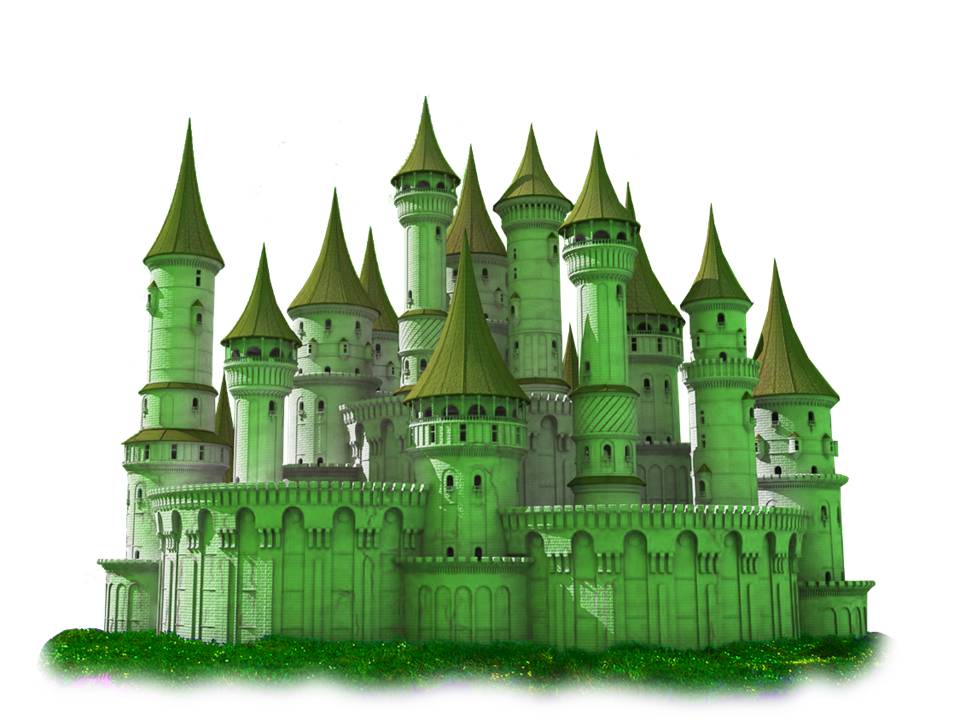 с детьми старшей группыСоставила:Инструктор по ФКА.А.РыжковаЕкатеринбург, 2021г.Конструкт спортивно-игрового квеста с детьми старшей группыТема: «В поисках Изумрудного города»Цель:создать условия для развития двигательной активности и формированию положительной мотивации к здоровому образу жизни у детей старшего дошкольного возраста.Задачи:Укрепление здоровья детей;Упражнять детей в ходьбе на носках, на пятках, с преодолением препятствий и беге, прыжках через координационную лесенку, забрасывание в горизонтальную цель, пролезании в обруч;Развивать гибкость, ловкость, силу, быстроту, равновесие через выполнение общеразвивающих упражнений, преодоления препятствий (основные виды движений);Воспитывать умение действовать в команде согласованно.Актуализировать, закрепить представления о компонентах здорового образа жизни;Форма: спортивно – игровой квест.Методы, методические приемы:Наглядные (видеописьмо, показ физических упражнений, зрительные ориентиры, карта – схема марщрута).Словесные (беседа, словесная инструкция, объяснение, указание, подача команд, сигналов, вопросы);Практические (упражнения, подвижная игра).Предварительная работа: знакомство со сказкой А.Волкова «Волшебник Изумрудного города» (просмотр мультфильма, чтение книги взрослым, прослушивание аудиозаписи сказки).Оборудование: эластичные ленты (терабэнд) – 10 шт., обруч – 4 шт., мешочки для метания по количеству детей, координационная лестница, тоннель – 1 шт., «островки» - 4-5 шт., мягкие кубы- модули – 5 шт., дидактические пособия по ЗОЖ – «Дерево здоровья», карточки ЗОЖ, книга рецептов здоровья.*дети перед занятием разделились на две команды: «Волшебная шляпа» и «Изумруд» (чтобы удобнее было выполнять задания, где необходимо командами).ВремяЭлементы методической структуры Спортивно-игрового квестаДействия педагогаДействия воспитанниковПланируемый результат4 минОрганизация, мотивация детей на предстоящую деятельностьПриветствие детей.Мотивация для предстоящей деятельности (видеописьмо): - Ребята, здравствуйте! Я волшебник Изумрудного города Гудвин. Я очень сильно заболел и не могу исполнять желания. Чтобы мне выздороветь, помогите найти волшебные камни здоровья. А к вам в помощь я отправил Страшилу. Заходит Страшила. Приносит карту – схему путешествия, где спрятаны камни здоровья.Приветствие детей.Слушают педагога, волшебника и героя «Страшилу»Готовы отправиться в путешествие.Установление контакта и заинтересованность в деятельности.3 минПодготовительная частьПолучает карту – схему путешествия.-Но перед тем как отправиться в путешествие  надо размяться.- В колонну в одного становись!Молодцы, ребята! Вот мы разогрелись. Что же это за волшебные ленты лежат. Давайте позанимаемся с ними и укрепим наши мышцы, чтобы они стали сильными, для выполнения заданий которые помогут нам вместе со Страшилой собрать все волшебные камни- здоровья и принести их Великому Гудвину в Изумрудный город.Дети рассматривают карту-схему путешествия.Ходьба в колонне по одному:- на носках, руки вверх;- на пятках руки за голову;- с высоким подниманием колен, перешагивая через препятствия (эл.ленты)Бег:- по кругу;Подготовка организма 
к предстоящей нагрузке16 минОсновная часть-Ребята, а теперь подходим к волшебным лентам берем их правильно. Обращает внимание, как правильно брать ленты.Напоминает технику безопасности при выполнении заданий с эл.лентами.Построение врассыпную.ОРУ с эл.лентами (терабэнд).Обращает внимание на правильность выполнения упражненийМолодцы, как  хорошо и дружно, мы размялись, тогда в путь.Дети берутся за эл.ленты, осуществляют самоконтроль. И встают врассыпную.ОРУ с эл.лентами (терабэнд):1. И.п.: стоя прямо, ноги слегка расставлены, руки с резинкой опущены. — 1. Отвести назад правую ногу на носок, руки поднять вверх, 2 - развести в стороны, растянув резинку, 3- вернуться обратно, 4- вернуться ви.п. (6 раз);2.И.п. – стойка ноги на ширине плеч, лента в обеих руках вниз; 1-  наклон вниз, коснуться пальцев натянуть ленту; 2- выпрямиться вернуться в и.п. (6-8 раз);3.И.п. – основная стойка, лента - терабэнд хватом обеими руками у груди; 1-2 – присесть, терабэнд вынести вперед и натянуть; 3-4- вернуться в и.п.(6-8 раз);4.И.п. стойка в упоре на коленях, лента - терабэнд хватом сверху вниз; 1- поворот вправо, максимально натянуть терабэнд; 2- вернуться в и.п. То же влево. (6-8 раз)5.«Холодно».И.п.: сидя, ноги вытянуть, резинку заложить за лопатки, руками, разведенными в стороны, держаться за ее концы. — Свести руки крест-накрест на груди, вернуться в и. п. (по 5 раз).6.И.п.: сидя на полу, резинку зацепить за ступни ног, держаться руками за два ее конца.  1- Лечь на пол, 2-встать без помощи рук (3 раза).7.И.п. стоя боком к ленте, лента полу. Прыжки через ленту - терабэнд справа и слева, перепрыгивание, в чередовании с ходьбой вокруг ленты. (3 раза)Совершенствование умения выполнять упражнения с эл.лентами, направленные на развитие всех групп мышц.Развитие силы, гибкости, выносливости.16 минОсновная часть-  А сейчас, мы отправляемся в путешествие, давайте посмотрим карту-схему. Куда нам, сейчас идти. Страшила помогает.Проговаривает задание - пролезание в обруч, любым способом.Смотрит за правильностью выполнения и техникой безопасности на лестнице.Станция «Правильного питания»- Сильный ветер сдул с волшебного дерева листочки. Объясняет задание.Обращает внимание на полезные продукты, которые нужно употреблять в пищу, чтобы быть здоровыми. (Страшила запоминает).Вместе с детьми ищет камень- здоровья и находит первую страничку «Книги – рецептов здоровья»2.Станция «Спортивная».Обращается к Страшиле:Чтобы быть здоровыми надо заниматься физкультурой и спортом. А как это надо делать, ребята покажут.(прыжки на координационной лестнице – перепрыгивание каждой перекладины), пролезание в тоннель и перешагивание с кочки на кочку.Вместе находит камень и берет с собой.Находят вторую страничку здоровья (камень – здоровья)Далее рассматривает карту.Одобрительные действие педагога.3.Станция «Чистюлька»Объясняет задание: найти мешочки с изображением предметов гигиены, чтобы быть чистым и забросить их в обруч, способом снизу.Обращается к Страшиле: для здоровья необходимо всегда быть чистым.Вместе находит камень – здоровья и третью страничку к книге.Смотрит с детьми карту движения дальше.Дети рассматривают карту- схему и начинают движение по желтым стрелочкам друг за другом.Дети спускаются по лестнице, пролезая в обруч, любым способом.Дети далее попадают на 1.Станцию «Правильного питания» где выполняют задание, разделяясь на две команды.Задание: Собрать разбросанные листочки на «Дерево правильного питания». Команда «Волшебная шляпа» собирает листочки с полезными продуктами, а команда «Изумруд» с вредными продуктами.Дети находят камень - здоровья.Дети по красным стрелкам приходят.2.Станции «Спортивная»и выполняют задание.Прыжки по координационной лестнице (перепрыгивание боком каждой перекладины);Пролезание в тоннель.Перешагивание с кочки на кочку.Дети находят камень.Дети далее двигаются по синим стрелкам и по лестнице поднимаются,пролезая в обруч, любым способом.Дети добираются до:3.станция «Чистюлька»Задание:Дети ищут мешочки с изображением предметов гигиены. По команде «Стройся!», строятся друг за другом и забрасывают мешочки в обруч лежащий на полу (2,5 метра). Когда забрасывают проговаривают изображение на мяче.Дети вместе со Страшилой находят камень.Развитие ловкостиАктуализация знаний о здоровом образе жизни (правильное питание)Актуализация знаний о здоровом образе жизни (физ.упражнения)Развитие ловкости, быстроты.Актуализация знаний о здоровом образе жизни (гигиена)Развитие меткости16 минОсновная частьНу, вот ребята мы и до последней станции4. Станция «Режим дня»Объясняет задание.Дети строятся парами, берут в руки куб- модуль с изображением картинки (утро) и двигаются приставным шагом до противоположной стороны ставят кубик и возвращаются, держась за руки обратно. Вторая пара – «День», третья – «Вечер», четвертая – «Ночь», пятая – «Часы».Обращает внимание Страшилы на соблюдение режима дня для здоровья.Вместе находят камень – здоровья (четвёртая страничка книги здоровья).Далее рассматривает карту.Обращает внимание, что всё прошли дружно и вместе выполнили все задания.-Страшила мы добрались до Изумрудного города и собрали все камни здоровья. У нас получилась небольшая книга рецептов здоровья для Гудвина..Дети идут по зеленым стрелкам и заходят в зал. 4.Станция «Режим дня»Задание:Дети строятся парами, берут в руки куб- модуль с изображением картинки (утро) и двигаются приставным шагом до противоположной стороны ставят кубик и возвращаются, держась за руки обратно. Вторая пара – «День», третья – «Вечер», четвертая – «Ночь», пятая – «Часы».Дети находят еще камень.Развитие силы , ловкости и быстроты через игру с игровым парашютом.2 минЗаключительная часть-Ребята давайте отдадим Страшиле волшебные камни здоровья, оказывается это компоненты Здорового образа жизни. И у нас даже получилась книга рецептов здоровья. Отдадим книгу рецептов здоровья СтрашилеЕщё раз задает вопросы детям по каждой страничке.Гудвин благодарит детей за помощь и Страшила  дарит раскраски от Гудвина.Дети вместе соединяют странички книги и отдают Страшиле.Дети рассказывают, что означает каждая страничка. Ответы детей.Делятся впечатлениями.